                       Notts Athletic Club                                Race No.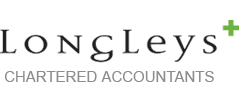 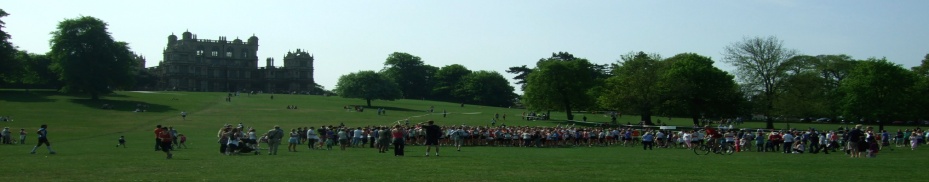                                     Sponsored by:Monday 1st April 2013, Start 11.00amWollaton Park, NottinghamOpen to runners / joggers of all abilitiesLicence number 2013-1052142 Lap traffic free course in the beautiful grounds of Wollaton Park, Nottingham.The course is a combination of undulating parkland and tarmac paths.Commemorative souvenir race mug to all finishers(2km Family Fun Run 10.00am)Surname:.............................. First Name:........................... D.O.B................ Age:.......  M/FAddress:.................................................................................................................................Affiliated Club:................................................  UKA Registration No.....................................Email:.............................................................  Telephone No................................................         10km Entry fee £9 affiliated club member.                 Unaffiliated £11           10k Minimum age for entries is 16 years on race day.         (Entries on the day £2 extra)                    (Closing date for postal entries 24th March)Cheques should be made payable to:  “Notts 5”Please enclose S.A.E. 9” x 6” for race number and further details.DeclarationI declare that the information given on this form is correct.I agree not to hold the promoter / promoting body responsible in any way for injury or loss as a result of my participation in the race.Signed......................................................  Date..................................Entries should be sent to:  Notts 10k, c/o Promotional Displays,Canterbury Mill, Canterbury Road, Radford, Nottingham, NG8 1PQ